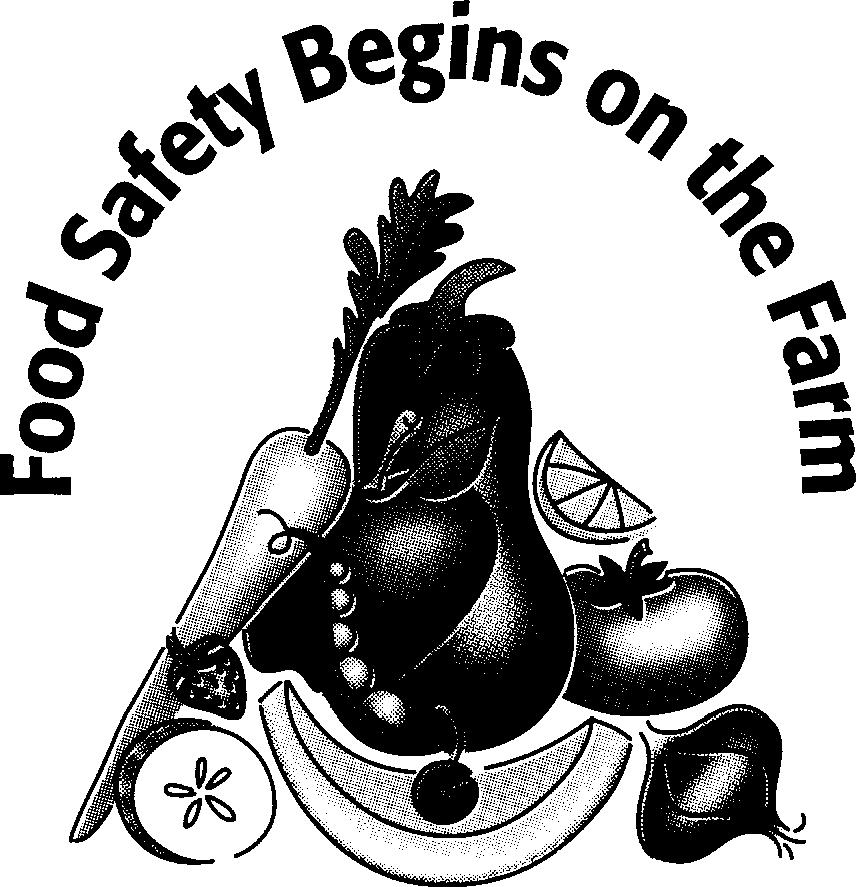 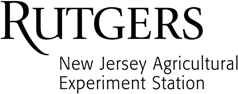 Animal Monitoring Log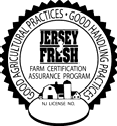 Sheet Reviewed by: 		on		 (Management)		(Date)November 2018Date CheckedTimeFieldStatusCorrective Action NeededEmployee’s Initials